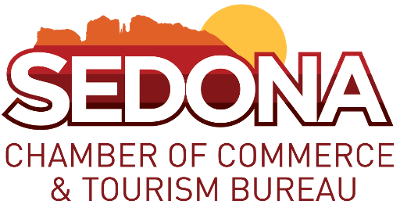 Media Assistance Request FormThe Sedona Chamber of Commerce & Tourism Bureau (SCC&TB) encourages travel writers to utilize our Communications Manager for information about Sedona, story angles, photographs and possible assistance. While we do not plan your entire press trip, pay for travel or host your experiences, we are happy to make recommendations and connect you with Sedona Chamber partners for collaboration or hosted experiences. Although the chamber makes every attempt to accommodate travel writer requests, we may have limited availability during peak seasons (March-May, September-October) due to our partners’ low inventory, which is why we ask reporters to give a two-month lead time for press trip collaboration whenever possible.The SCC&TB has compiled a complete 2021 Sedona PR Presskit with Sedona history, fact sheets, vortex information, maps, top attractions, events and activities in the area. Feel free to download.For questions about Sedona or to get connected with Sedona Chamber partners for possible hosting/discount opportunities, please contact Emma Keider, Communications Manager at ekeider@sedonachamber.com or call 928.204.1123 ext 170. Please attach your publication’s press kit, letter of assignment and this form to get connected with chamber partners. We look for publication websites to have over one million page views per year and social media accounts to have over 100,000 followers.Personal InformationFirst Name: ______________________________________	Last Name: ______________________________________Street/Address: ____________________________________________________________________________________City: ____________________________	State: ___________________	Zip/Postal Code: ______________________Country: _________________________	Cell Phone: __________________	Email Address: _____________________☐ I would like to receive emails with the latest media updates.Biography:Social InformationWebsite URL: __________________________________Number of Impressions: ______________Number of Page Views:  ______________Facebook URL: _________________________________# of Followers:	________Twitter Handle:	________________________________# of Followers:	________Instagram Handle:______________________________# of Followers:	________Pinterest URL: __________________________________# of Followers:	________Youtube Channel: _______________________________# of Subscribers: ________Publication InformationName of Media Outlet: ________________________________________________________________________________Format/Type: _______________________________________________________________________________________Circulation: _________________________________________________________________________________________Distribution Area: ____________________________________________________________________________________Number of Unique Web Visitors/Month: _____________________ Newsletter Subscribers: _________________________Editorial Interests/Story Angles: Are you on assignment?	☐ Yes	☐ NoIf Yes, please attach a letter of assignment from the editor and copies of recently published articles.Additional Portfolio Details:Requested Dates of Visit: _____________________________________________________________________________Name/Relationship of Guest(s):_________________________________________________________________________Special Requests:Please be sure to follow our social media channels!Websites: VisitSedona.com | SedonaSecret7.com	Facebook: VisitSedonaTwitter: @SedonaAZ	Instagram: @VisitSedonaPinterest: VisitSedona	Youtube Channel: SedonaAZ1